Rekodavi-sovellusprojektiDorrit HämäläinenTuomas KontioJuha-Matti RahkolaMarjo TanskaJärjestelmätestausraportti puhelin, Chrome, tuotantoJulkinenVersio 0.2.020.7.2021Jyväskylän yliopistoInformaatioteknologian tiedekuntaJyväskyläTietoja dokumentistaTekijä:Juha-Matti Rahkola	juhamatti.rahkola@gmail.comDokumentin nimi: Rekodavi-sovellusprojekti, järjestelmätestausraportti puhelin, ChromeSivumäärä: 16Tiedosto: Rekodavi_jarjestelmatestausraportti_puhelin_chrome_tuotanto_0_2_0.docxTiivistelmä: Järjestelmätestausraportti kuvaa Rekodavi-sovellusprojektissa jatkokehitetyn Study Health with HBSC -tietojärjestelmän ominaisuuksien järjestelmätestauksen tulokset.Avainsanat: sovellusprojekti, järjestelmätestaus, testauskerran raportointi, testitapaus, mustalaatikkotestaus.Sisällysluettelo
Sisällysluettelo	31	Testauskerran yksilöintitiedot	42	Testitapaukset	43	Hakusivuun liittyvät testitapaukset	54	Kirjautuminen	85	Tietojen lisääminen, muokkaaminen ja poistaminen	96	Laskurin testitapaukset	127	Käyttöliittymän kielen testitapaukset	148	Yhteenveto	15Lähteet	16Testauskerran yksilöintitiedotSovellus ja versio		Study Health with HBSC, versio 2.0.1Käyttöjärjestelmä ja versio	Android 11Verkkoselain ja versio		Chrome 91.0.4472.101	Laitekokoonpano		Puhelin, näytön resoluutio 1080x2520Testausympäristö		TuotantopalvelinTestaussuunnitelma ja versio	Rekodavi-projekti, järjestelmätestaussuunnitelma, 	versio 0.3.0. [1]Testauskerran suorittaja		Juha-Matti RahkolaTestauskerran ajankohta		6.7.2021, klo 21:55 – 22.20TestitapauksetLuvuissa 3-7 taulukoissa 1-5 esitellään järjestelmätestauksessa suoritettujen testitapausten tulokset. Hakusivuun liittyvät testitapauksetTaulukko 1: Hakusivun testitapaukset.KirjautuminenTaulukko 2: Kirjautumiseen liittyvät testitapaukset.Tietojen lisääminen, muokkaaminen ja poistaminenTaulukko 3: Tietojen muuttamiseen, muokkaamiseen ja poistamiseen liittyvät testitapauksetLaskurin testitapauksetTaulukko 4: Laskurin testitapaukset.Käyttöliittymän kielen testitapauksetTaulukko 5: Kieleen liittyvät testitapauksetYhteenvetoTestitapauksia yhteensä		40Testitapauksista suoritettu	40Testitapauksista suorittamatta	0Johtopäätöksissä OK		35Johtopäätöksissä huomioita	4Johtopäätöksissä virheitä		1Testauskerran johtopäätös	HylättyJärjestelmätestaussuunnitelman mukaan testauskerran johtopäätös on hyväksytty, mikäli suoritettujen testitapausten tiloissa ei ole yhtään virhettä. Tällä testauskerralla yksi testitapaus aiheutti virheen, joten testauskerta on hylätty. Aiheutuneet huomiot olivat pääosin käyttöliittymäongelmia pääkäyttäjän ominaisuuksissa, jota ei pitänyt toteuttaa puhelimille. Virhe aiheutui kohdassa 1.9. liittyen PDF-tulostamiseen, jossa tiedostossa esitetyt kuvaajat olivat rikkonaisia.Lähteet[1]	Dorrit Hämäläinen, ”Rekodavi-projekti, järjestelmätestaussuunnitelma” versio 0.3.0. Jyväskylän yliopisto, informaatioteknologian tiedekunta. https://sovellusprojektit.it.jyu.fi/rekodavi/Testaus/Jarjestelmatestaus/Jarjestelmatestaussuunnitelmat/Rekodavi_jarjestelmatestaussuunnitelma_0_3_0.pdf[2]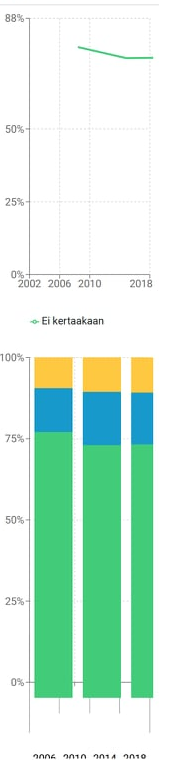 #Testitapauksen kuvausOdotettu lopputilaTilaKommentit1.1.Käyttäjä suorittaa haun valitsemillaan hakuehdoilla.Vastausvaihtoehtojen osuuksien summa (100 %) on kirjattu hakusivun taulukkoon.OKHakuehdot: Aikasarjakuvaaja, Terveydenlukutaito, noudattaa lääkärin tai....,  Alue1.2.Käyttäjä suorittaa lääkkeiden käyttö -teemaan kuuluvan haun ja valitsee esitystavaksi aikasarjana.Haun tulokset näkyvät aikasarjana. Haun tulokset sisältävät kaikki vuodet joina muuttujaa on tutkittu.OKHakuehdot: Aikasarjakuvaaja, Lääkkeiden käyttö, Lääkettä vatsakipuun... Opetuskieli1.3.Käyttäjä suorittaa haun SOME-riippuvuus -teeman muuttujalle ja valitsee esitystavaksi aikasarjan.Aikasarjakuvaajaa ei näytetä, kuvan tilalla on teksti Aikasarjakuvaajaa ei voida näyttää koska tutkimusvastauksia on vain yhdeltä vuodelta. Valitse pylväskuvaaja kuvaajatyypiksi.OKHakuehdot: Aikasarjakuvaaja, SOME-riippuvuus, ...säännöllisesti laiminlyönyt… Luokkataso.1.4.Käyttäjä suorittaa lääkkeiden käyttö -teemaan kuuluvan haun ja valitsee esitystavaksi pylväskuvaajan.Haun tulokset näkyvät pylväskuvaajana.OKHakuehdot: Pylväskuvaaja, Lääkkeiden käyttö, Lääkettä vatsakipuun... Luokkataso1.5.Käyttäjä suorittaa lääkkeiden käyttö -teemaan kuuluvan haun ja valitsee esitystavaksi aikasarja- ja pylväskuvaajan.Haun tulokset näytetään aikasarjakuvaajana sekä pylväskuvaajan samalla sivulla.OKHakuehdot: Aikasarja ja pylväskuvaaja, Lääkkeiden käyttö, Lääkettä vatsakipuun... Vastausvuosi1.6.Käyttäjä suorittaa haun valitsemillaan hakuehdoilla ja tallentaa haun XLS-tiedoston.Ladattu tiedosto on muotoa .xls ja sisältää haun taulukon tulokset.OKHakuehdot: Aikasarja ja pylväskuvaaja, Lääkkeiden käyttö, Lääkettä vatsakipuun... Vastausvuosi1.7.Käyttäjä suorittaa haun valitsemillaan hakuehdoilla ja tallentaa haun tulokset CSV-tiedostona.Ladattu tiedosto on muotoa .csv ja sisältää haun taulukon tulokset.OKAikasarja ja pylväskuvaaja, Lääkkeiden käyttö, Lääkettä vatsakipuun... Vastausvuosi1.8.Käyttäjä suorittaa haun valitsemillaan hakuehdoilla ja valitsee esitystavaksi pylväskuvaajan. Käyttäjä tallentaa haun tulokset PNG-tiedostona.Ladattu tiedosto on muotoa .png ja sisältää kuvan haun pylväskuvaajasta.OKPylväskuvaaja, Lääkkeiden käyttö, Lääkettä vatsakipuun... Vastausvuosi1.9.Käyttäjä suorittaa haun valitsemillaan hakuehdoilla ja valitsee esitystavaksi aikasarja- ja pylväskuvaajan. Käyttäjä tallentaa hakusivun PDF-tiedostona.Ladattu tiedosto on muotoa .pdf ja sisältää pylväskuvaajan, aikasarjakuvaajan, tulostaulukon sekä otsikkotiedot.VirheAikasarja ja pylväskuvaaja, Lääkkeiden käyttö, Lääkettä vatsakipuun... Vastausvuosi PDF-tiedoston tallentaminen onnistuu, mutta kuvaajat ovat rikkonaisia. [2]1.10.Käyttäjä suorittaa haun yksinäisyys ja ystävät -teeman yksinäisyyskokemuksen useus -muuttujalle käyttäen luokittelevina tekijöinä vastausvuotta ja aluetta. Esitystavaksi valitaan aikasarja.Haun tuloksien aikasarjassa Ahvenanmaan puuttuvat tulokset vuodelta 2010 esitetään eri lailla kuin muiden alueiden tulokset kyseiselle vuodelle.OKVuoden 2010 kohdalla Ahvenanmaan tuloksista ei näy pistettä.#Testitapauksen kuvausOdotettu lopputulosTilaKommentit2.1.Käyttäjä etsii sisäänkirjautumista etusivulta ja hakusivulta.Käyttäjä ei löydä sisäänkirjautumismahdollisuutta.OK2.2.Käyttäjä kirjautuu sisään kirjautumisosoitteessa omilla peda.net-tunnuksillaan.Käyttäjän käyttäjätunnusta ja salasanaa ei hyväksytä pääkäyttäjän tunnuksiksi, eikä käyttäjä pääse pääkäyttäjän rooliin.OKNäytettiin Kirjautuminen epäonnistui.2.3.Käyttäjä kirjautuu sisään kirjautumisosoitteessa pääkäyttäjän käyttäjätiedoilla.Käyttäjälle näytetään, että hän on kirjautunut pääkäyttäjän roolissa.Huo-mio”Kirjaudu ulos” -painike menee etusivulla tekstin päälle.#Testitapauksen kuvausOdotettu lopputilaTilaKommentit3.1.Käyttäjä lisää uutta dataa csv-tiedostosta (liite A).Käyttäjä saa vahvistuksen onnistuneesta lisäyksestä.OKNäytettiin Lisätty onnistuneesti 100 vastaajan vastaukset tietokantaan!.3.2.Käyttäjä suorittaa haun valitsemalleen muuttujalle.Haun tuloksissa näkyy pylväs tai piste vuodelle 2022.OKHakuehdot: Pylväskuvaaja, Oireet, Vatsakivun useus..., Vastausvuosi3.3.Käyttäjä lisää uutta dataa viallisesta csv-tiedostosta (liite C)Käyttäjä saa virheviestin epäonnistuneesta lisäyksestä.OKNäytettiin Datan kirjoittaminen tietokantaan epäonnistui!.3.4.Käyttäjä suorittaa haun samalle muuttujalle kuin testitapauksessa 3.2.Haun tulokset ovat samat kuin testitapauksessa 3.2.OK3.5.Käyttäjä lisää valitsemalleen muuttujalle annetun lisätietotekstin (liite B) Käyttäjä saa vahvistuksen onnistuneesta lisäyksestä.Huo-mio”Tallenna” -painikkeen teksti valuu napin ulkopuolelle.3.6.Käyttäjä suorittaa haun samalle muuttujalle kuin testitapauksessa 3.5 ja tarkastelee lisätietojaHaetun muuttujan lisätiedot näkyvät hakusivullaOK3.7.Käyttäjä lisää valitsemalleen muuttujalle lisätiedoksi linkin (liite B).Käyttäjä saa vahvistuksen onnistuneesta lisäyksestä.OK3.8.Käyttäjä suorittaa haun samalle muuttujalle kuin testitapauksessa 3.7 ja tarkastelee lisätietoja.Haetun muuttujan lisätiedoissa on toimiva hyperlinkki.OK3.9.Käyttäjä muokkaa etusivun tekstin mallin mukaisesti (liite B).Käyttäjälle näytetään etusivu päivitetyllä etusivun tekstillä.OK3.10.Käyttäjä tarkastelee etusivua.Etusivun teksti on sisällöllisesti sama kuin mallissa.OK3.11.Käyttäjä muokkaa testitapauksessa 3.7 lisättyjä lisätietoja pelkäksi tekstiksi.Käyttäjä saa vahvistuksen onnistuneesta muutoksesta.OK3.12.Käyttäjä suorittaa haun samalle muuttujalle kuin testitapauksessa 3.7 ja tarkastelee lisätietoja.Haetun muuttujan lisätiedot vastaavat muokattua tekstiä.OK3.13.Käyttäjä poistaa lisätiedot samalta muuttujalta kuin testitapauksessa 3.7.Käyttäjä saa vahvistuksen onnistuneesta poistosta.OKNäytettiin Tallennus onnistui.3.14Käyttäjä suorittaa haun samalle muuttujalle kuin testitapauksessa 3.7.Haetulla muuttujalla ei ole lisätietoja.OK#Testitapauksen kuvausOdotettu lopputilaTilaKommentit4.1.Käyttäjä tarkastelee laskurisivulla valitsemaansa muuttujaaLaskurissa näkyy kaikkien hakujen summa.Huo-mioKävijämäärä ja hakujen lukumäärä otsikot valuvat toistensa päälle.4.2.Käyttäjä tarkastelee laskurisivulla valitsemansa muuttujan yhden kuukauden tilastojaLaskurissa näkyy hakujen määrä kyseiselle muuttujalle sekä muuttujan teemalle.OK4.3.Käyttäjä suorittaa hakusivulla haun samalle muuttujalle kuin testitapauksessa 4.2 ja tarkastelee laskurissa saman muuttujan tilastoja.Laskurissa kyseisen muuttujan hakujen määrät ovat suuremmat kuin testitapauksessa 4.2.OK4.4.Käyttäjä tarkastelee laskurisivulla valitsemansa muuttujan yhden vuoden tilastojaLaskurissa näkyy hakujen määrä kyseiselle muuttujalle sekä muuttujan teemalle. OK4.5.Käyttäjä on laskurisivullaLaskurissa näkyy sivustolla käyneiden määrä.OK4.6.Käyttäjä kopioi muistiin laskurisivun osoitteen. Käyttäjä kirjautuu ulos pääsivulla ja yrittää siirtyä laskurisivulle kopioidun osoitteen avulla.Käyttäjälle näytetään virhesivu.Huo-mioUloskirjautumispainike näkyi vain, kun pudotusvalikko suljettiin etusivulla.4.7.Käyttäjä kirjautuu ulos laskurisivullaKäyttäjä siirretään pois laskurisivulta etusivulle.OK#Testitapauksen kuvausOdotettu lopputilaTilaKommentit5.1.Käyttäjä suorittaa hakusivulla haun ja vaihtaa kielen englanniksi.Valittu muuttuja on sama kuin suomenkielisessä haussa. Sivun tekstit ovat englanniksiOKValitut muuttujat säilyvät, sivun tekstit ovat englanniksi ja haetut hakutulokset nollaantuvat.5.2.Käyttäjä suorittaa hakusivulla haun ja vaihtaa kielen ruotsiksi.Valittu muuttuja on sama kuin suomenkielisessä haussa. Sivun tekstit ovat ruotsiksi.OKValitut muuttujat säilyvät, sivun tekstit ovat ruotsiksi ja haetut hakutulokset nollaantuvat.5.3.Käyttäjä siirtyy annettuun sisäänkirjautumisosoitteeseen.Käyttäjälle näytetään suomenkielinen peda.net-sisäänkirjautumissivu.OK5.4.Käyttäjä on pääkäyttäjän näkymässä.Pääkäyttäjän näkymän tekstit ovat suomenkieliset.OK5.5.Käyttäjä vaihtaa kielen englanniksi ja siirtyy annettuun sisäänkirjautumisosoitteeseen.Käyttäjälle näytetään peda.net-kirjautumisen jälkeen englanninkielinen versio sovelluksesta.OK5.6.Käyttäjä on pääkäyttäjän näkymässäPääkäyttäjän näkymän tekstit ovat englanninkielisetOK